泰州市装饰装修行业党组织联合工作机制行业党联〔2024〕 1号关于开展评选2023-2024年度优秀共产党员的通知各联合工作机制党支部：2023年，装饰行业经历了前所未有的挑战和巨大的变革，在严峻的形势下，泰州市装饰装修行业党组织联合工作机制充分发挥基层党组织的战斗堡垒作用和党员的先锋模范作用，取得了一定的工作成效。为进一步树立典型，激发广大党员的锐意进取、争先创优的热情，经研究，决定开展优秀共产党员评选活动，有关事项通知如下：评选推荐范围和名额泰州市装饰装修行业党组织联合工作机制成员单位中工作表现突出、工作业绩显著的共产党员（含预备党员），每单位推荐1名。评选推荐条件在2023年工作中表现突出，能够模范履行党员义务，正确行使党员权利，自觉遵守党的纪律，党性纯洁，以身作则，在工作和学习中带头发挥先锋模范作用。立足本职岗位，敬业奉献，开拓创新，有强烈的事业心和责任感，遵纪守法，无违法违纪行为，遵守社会公德、职业道德、企业认可度较高。三、评选推荐程序和办法推荐申报优秀共产党员，在党支部全体党员中经充分酝酿、评议和支委会同意的基础上，提出推荐对象，填写《泰州市装饰装修行业党组织联合工作机制优秀共产党员推荐表》（见附件）一式两份，加盖支部公章。请各党支部将上报材料在2月30日前报送电子版和纸质材料。联系人：陈陵安；联系电话：0523-86233282；邮箱：5157190111@qq.com。附件：《泰州市装饰装修行业党组织联合工作机制优秀共产党员推荐表》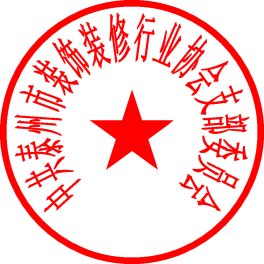    中共泰州市装饰装修行业协会支部委员会（代章）2024年2月19日附件：泰州市装饰装修行业党组织联合工作机制优秀共产党员推荐表姓名性别照片出生年月民族照片入党时间文化程度照片参加工作时间联系方式联系方式照片工作单位/职务个人工作简历曾受表彰情况2023年简要事迹（300-500字）所属支部意见（盖章）年   月  日（盖章）年   月  日（盖章）年   月  日（盖章）年   月  日（盖章）年   月  日联合工作机制意见